Valkas novada pašvaldībaiSEMINĀRA IELĀ 9, VALKĀTIRDZNIECĪBAS DALĪBNIEKA PIETEIKUMS IELU TIRDZNIECĪBAS VEIKŠANAI VALKĀ, VALKAS-VALGAS CENTRĀ 1. Ziņas par iesniedzēju 2. Ziņas par vēlamo tirdzniecības vietuLūdzu, norādiet zemes vienību, uz kuras Jūs vēlaties veikt tirdzniecību:Atbilstoši izvēlei, iesnieguma 1. pielikumā norādiet vēlamo tirdzniecības vietas izvietojumu.3. Ziņas par tirdzniecību4.Saņemtie saskaņojumi: Ir saņemts saskaņojums no Valkas novada Būvvaldes par plānotās tirdzniecības vietas izvietojumu, vizuālo risinājumu, tirdzniecības elementu (ēku) atbilstību sezonas ēkas statusam 5. Vēlamais atbildes saņemšanas veids: Pastā		 E-pastā 1. pielikumsPiedāvāto tirdzniecības vietu izvientojuma shēmas1.Raiņa iela 2B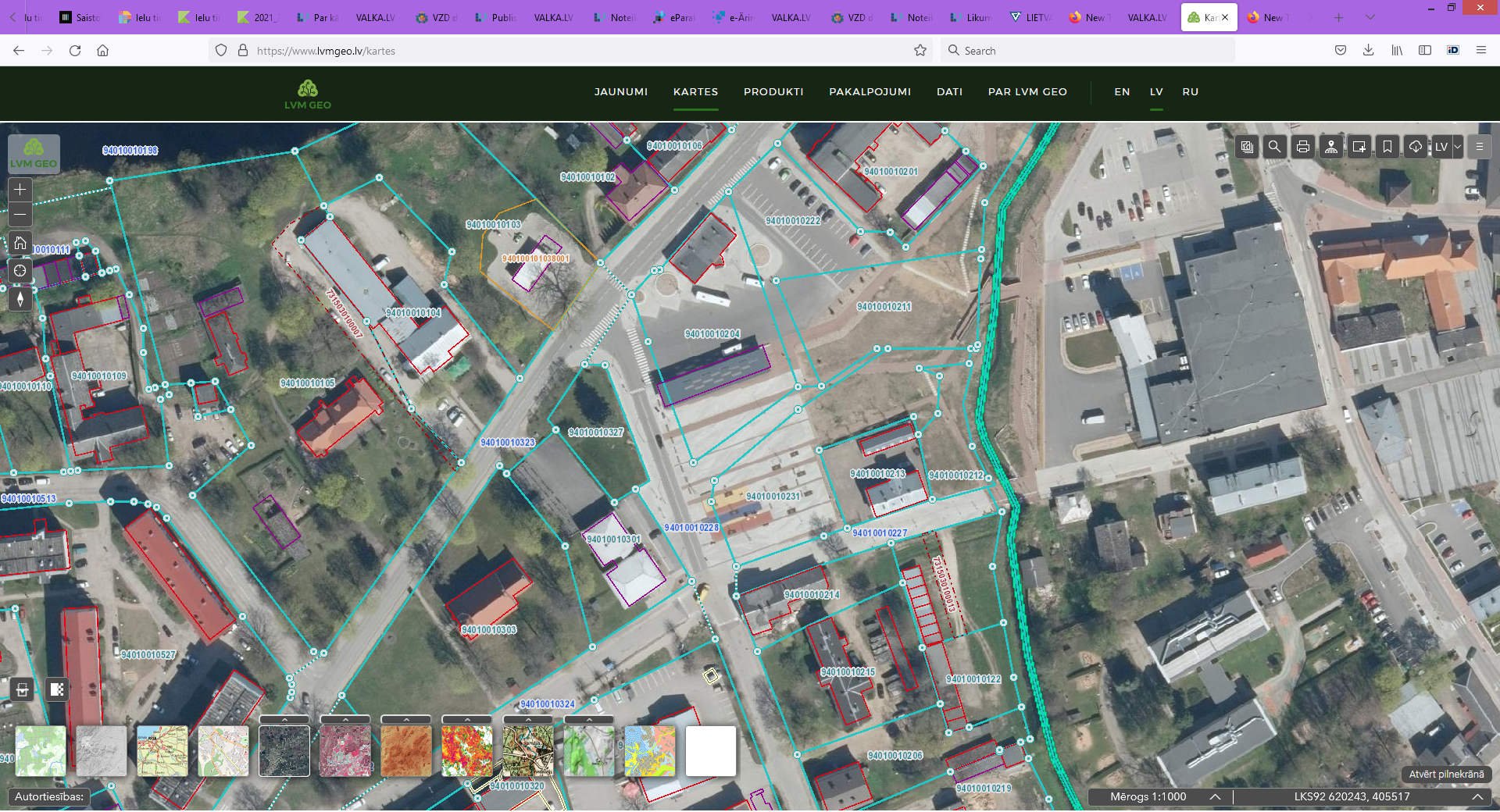 2.Raiņa iela 7A2.Raiņa iela 2AVārds, Uzvārds/Juridiskās personas nosaukums Personas vārds, uzvārds, amats, kas pārstāv juridisko personuPersonas kods/Nodokļu maksātāja reģistrācijas kodsPasta adrese/Juridiskā adrese Tālrunis E-pasts Raiņa iela 2B (kad. apz. 9401 001 0231);Rīgas iela 7A (kad. apz. 9401 001 0211)Raiņa iela 2A (kad. apz. 9401 001 0212).Preču grupas, kuras ir paredzēts realizēt Paredzētais tirdzniecības laiks (dienas, darbības laiks katru dienu)Paredzētais darbības ilgums (no-līdz) (ne ilgāk kā 30.09.2022.) Paredzamais tirdzniecības organizācijas veids:Kādi elementi nepieciešami tirdzniecības veikšanai (piem. treilera izvietošana, sezonas ēkas izbūve, galdiņu izvietošana u.c.)Vai tirdzniecībai nepieciešams elektrības pieslēgumsVai ir plānots tirdzniecības elementus piesaistīt zemei (veikt urbumus vai citus darbus, kas varētu ietekmēt virsmu, uz kuras atradīsies tirdzniecības elements un apkārtējā teritorijā esošos elementus)6. Piezīmes (papildus informācija, ko iesniedzējs uzskata par nepieciešamu sniegt) ________________________________________________________________________________________________________________________________________________________________________6. Piezīmes (papildus informācija, ko iesniedzējs uzskata par nepieciešamu sniegt) ________________________________________________________________________________________________________________________________________________________________________7.Iesniedzēja apņemšanās Apliecinu, ka man nav nenokārtotu saistību pret Valkas novada pašvaldību.7.Iesniedzēja apņemšanās Apliecinu, ka man nav nenokārtotu saistību pret Valkas novada pašvaldību. Apliecinu, ka man ir Valsts ieņēmumu dienestā reģistrētas nodokļu un citu maksājumu reģistrēšanas elektroniskās ierīces vai iekārtas tehniskās pases vai Valsts ieņēmumu dienestā reģistrētas kvītis (nodokļu maksātājiem). 8.Iesnieguma pielikumi: Izvēlētās tirdzniecības vietas izvietojums (1. pielikums) – iesniedzams obligāti; Plānotās tirdzniecības vietas vizuālais risinājums (iekļaujot izmērus) (2. pielikums) – iesniedzams obligāti; Citi dokumenti; Apliecinu, ka man ir Valsts ieņēmumu dienestā reģistrētas nodokļu un citu maksājumu reģistrēšanas elektroniskās ierīces vai iekārtas tehniskās pases vai Valsts ieņēmumu dienestā reģistrētas kvītis (nodokļu maksātājiem). 8.Iesnieguma pielikumi: Izvēlētās tirdzniecības vietas izvietojums (1. pielikums) – iesniedzams obligāti; Plānotās tirdzniecības vietas vizuālais risinājums (iekļaujot izmērus) (2. pielikums) – iesniedzams obligāti; Citi dokumenti;_______________________/datums/ /date/___________________________/paraksts/ /signature/